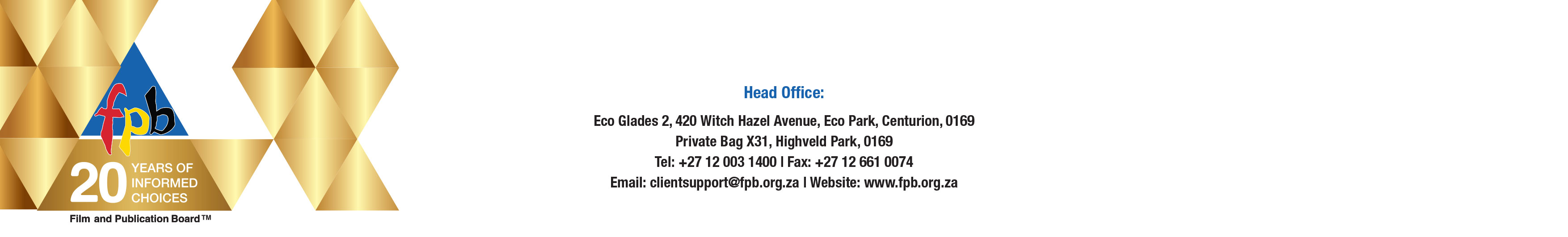 ANNEXURE AREVIEW OF TARIFFS FOR CONTENT DISTRIBUTION IN SOUTH AFRICACLOSE-OUT PRESENTATION FEBRUARY 2017Research SolutionsReview of tariffsPenalty costsCategorization of ISPsOnline licensing: tariffs and penaltiesIARC (economic viability)Roundtable discussions with stakeholdersMarket Analysis ReportInternational Benchmarking ReportLegal ReportMarket Trajectory ReportFees are generally considered lowSupport is required for smaller players and new entrantsLocal production levels are increasingNeed to consider external solutions due to media convergence (eg IARC)Online distribution of content expected to growInternational markets differ significantly – difficult to draw directly for tariff structuresFPB internal processes should be streamlinedFPB mandate should be well publicisedBased on variety of projection sources (eg SARB and economists)Bond yields imply inflation at future terms (average annual to 2021/22 – 6.4%)To produce return in line with FPB financial team expectationCatch-up for CPI since previous increaseUsed 2015/16 revenue & demand for services as baseApplied demand trends based on recent experience (considered past 3 years)Considered per revenue category and content typesEg 2015/16 classification revenue sources:Game, R18,268Trailer, R7,994 Erotica, R153,561Exempted, R309,651Publication, R56,519General, R2,190,727Operational grant incorporated until 2019/20in line with Treasury communicationGrowth in registrations (10% per year)Increase in local production (20% per year)Continued increase in classification of public format foreign production (14% per year)Growth in exemptions for festivals (10% per year) – in line with research findingsReduction (20% per year) in classification of: publications, games, erotica, home (Bollywood)Distributors considered to pay fees:Grey – film/series split estimated based on other distributors2 additional distributors added over next 2 years with 200 titles each, eg. MTN Front Row (VU) & Ericsson (Nuvu)Content levels expected to grow by 10% per yearR4,000,000R3,500,000R3,000,000R2,500,000R2,000,000R1,500,000R1,000,000R500,000R0Classification	Registration	Annual renewal	Internet SP registration	Online licensing	Copies of decisionGenerally very similarRevenue stream2015/16	2016/17 (Enterprises)	2016/17 (FPB budget)Registration more than budget - in line with large increases over last few yearsIncreased demand expected to cause 7.5% increase in revenue per year – comes at cost due to expensesAllocated expenses to fixed/variable and direct/indirectFPB confirmed fixed/variable splitFPB provided expenses directly attributable to revenue streams2016/17 expenses set in line with budgetIncreases beyond 2016/17:Fixed expenses – generally increase by CPI (exceptions incorporated in analysing 2017/18 budget)Direct variable expenses – increase by CPI + change in demand for services of revenue streamIndirect variable expenses – increase by CPI + overall change in demand for FPB servicesOnline Content Regulation (OCR) System:Included upfront capital outlay of R3.8 mil spread over 2 yearsMonthly maintenance costs of R220,980 assumed to continue on ongoing basisCosts allocated as direct expense to Online LicensingShare of Classifier Cost:Classifiers support online with: training (take-on & additional) & classification of sample titlesAssumed that 22% of classifier time/cost belongs to online due to:7.6% of time for training – based on review of classifier payments Dec 2015 – Jul 201615.3% of classification time for sample online titles – based on Showmax experience Jan – Jul 2016Indirect fixed costs make up the majority of expenses (65%)Total direct costs (R27.1 mil) significantly exceed fee revenue (R7.9 mil)This causes a risk of increased demand for services – these run at a marginal loss70.0%60.0%60.0%50.0%50.0%40.0%40.0%30.0%30.0%20.0%20.0%10.0%10.0%0.0%Online licensing	Classification	Registration	Annual renewal	ISP registration	Copies of certificates0.0%Revenue as % of direct cost	Proportion of revenueAll revenue streams operate at a loss vs direct costOperational grant is funding this loss together with additional supporting expensesOf large revenue streams Classification is most loss-makingSTATUS QUO FINANCIAL PROJECTIONSINFLATIONARY INCREASES IN GRANT AND TARIFFS GOING FORWARDInitial losses due to OCR systemFast growth in fee income due to – new online distributors, growth in registration, classification of local production, festivalsFinancial pressure due to: OCR cost, growth in demand (direct cost), risk of operational grant not increasing at CPIEnsure FPB remains financially sustainableReserves at least 10% of cost in 2020/21 and not less than 5% in the interimApprox R8.3 mil additional revenue needed over next 5 yearsPressure on operational grantIncrease of 2% below CPI for 2020/21Fees should be fairRelative to ability to pay and value (cost) of service obtainedTariff regime should provide support for smaller/informal market participantsReduced fees to avoid barriers to market entryPractical/legislative impacts should be minimisedEg new tariffs set bearing in mind existing tariff structure –minimises admin/system changesFPB should be able to realistically fulfil its mandateEg unrealistic to expect that FPB can oversee level of online contentRevenue should be maximised where possibleNot to produce surplus but to minimise fees elsewherePenalties should deter non-compliancePenalty cost in excess of compliance cost to encourage complianceMembership of IARC is recommended (pilot initially) due to:Financial impact is only expected to be positive (royalties)FPB not expected to have capacity to fulfill the role itselfFPB has already initiated legislative process to allow membershipFPB becomes part of multilateral institution and contributes to better internet governanceFPB ǁill iŵproǀe ďraŶd exposure through IARC usiŶg FPB’s logoFPB ǁill haǀe iŶput iŶto IARC’s ĐlassifiĐatioŶ approaĐhBeing a member of international body will bring trust and legitimacyBoth UK and Australia have successfully implemented IARCGame/app content to be regulated and charged by IARCFilms/serials and publications to be regulated and charged by FPBRecommended that publications charged in line with physical content due to lack of presence of online currentlyEg. iTunes ZA would pay IARC monthly for game/app content and pay FPB for films/seriesEncourage contracting with IARC on voluntary basis – charge more (approx. double) through FPBInitial fee: R1.4 milRenewal fees:Future consideration: Reduced fees for niche distributors (eg a few online games)Fee should be varied by size to be fair – consistent with consultationsNumber of titles was considered best indicator of size due to:Titles/hours directly relates to FPB effort & value of serviceDistributors will be hesitant to provide financial informationFinancial information can be skewed by business structures (perverse incentives)Number of titles is most readily available – less risk in estimating revenueFilm and serials to be considered separately due to length difference (series approx. 5 times longer)Fees set to produce similar total revenue in 2017/18 to current tariff structureProposed annual fees:Fees for series 4 times for films due to length and reducing marginal difficulty of classificationFees for bands 2 and 3 are 20% less than preceding for benefits of scale and fixed costsDisadvantage: new distributors will pay lessAdvantage: encourage compliance as more fairFees will necessitate annual content verification processTo provide support for new entrants, informal market, small players (concern in consultations)Improved fairness vs ability to pay (remove barriers to entry)Size based on titles submitted in previous year – practically simple, also reduced fee for new entrantRecommend differentiating fees for small/medium/large by 50% differential:Small clients still receive noticeable decrease despite recommended increase in classification feesSmaller differential would reduce support for small at expense of bigSimilar differential not possible for registration due to lack of info on size – but fee is smallCurrent split by client size:Revenue from classification/revenue will increase by 5.0% (R120k per year)Future consideration: exemption process for to allow small fees based on financials/ability to payUK offers expedited classification at a premiumRecommend expedited classification fee at 25.0% moreFPB would need to determine achievable turnaround timeAssumed 10% take-up and R60k – R70k additional annual revenueCurrently applied tariffs:Concerns include:Average classification cost for series is 6 times more than film (length is 5 times more)Average cost to classify SA production is similar to Foreign due to higher hourly tariffRecommend that hourly rates are reduced & set equal so cost of classifying series is 4 times more than filmRetailers are experiencing practical difficulties in processing registration/renewal per store(eg different timing)Recommended that registration/renewal is processed once per retail groupFee will remain as is per store – fair as fee is based on size of clientAdmin burden will reduce for both FPB and clientsCompliance may increaseFP Act defines ISP as any person who carries on business of providing access to Internet by any meansFPB’s ŵaiŶ registered ĐlieŶts are those proǀidiŶg IŶterŶet aĐĐess oŶ preŵises (eg internet cafes)Amendment Bill defines Internet Access Providers (IAPs) as persons who provide public access to internet-connected devices belong to providerAmendment Bill makes distinction between ISPs (as per ECT Act) and IAPsISPs – Where 3rd parties supply information (e.g business centres and internet cafes)Section 18G(7) compels ISPs/IAPs to provide identity of person publishing photo/film depicting sexual assault or violence against childrenIt is submitted that the Amendment Bill definitions better serve FPBBut to avoid compliance net being too wide, recommended that IAP definition revise to: those who provideaĐĐess to the iŶterŶet ͚iŶ the ordiŶarǇ Đourse of their ďusiŶess for paǇŵeŶt or ĐoŶsideratioŶ͛Currently all of the following would have to register, pay fees and ensure compliance:Internet cafesSchoolsUniversitiesLibrariesHotels with business centre, etcResearch does not reveal compelling reasons for ISPs/IAPS to register with FPB and pay feesFP Act should however contain provisions placing legal obligations to assist law enforcement in prosecution ofcrimesFees structured relative to (above/double) cost of complying to reduce admin burden and encourage compliance Film content (penalty fee per title):Series content (penalty fee per title):First penalty fee in table to be applied in step fashion (in line with licensing fees)Second penalty fee to be applied per title where there was a failure per month of failure to complyFPB can consider applying interest on late payment on monthly basis, but under common lawin duplum rules implies cumulative interest may not exceed capital amount of debtSimilarly, double the related fee discourages non-complianceR8.1 mil additional revenue still needed over 5 yearsRecommend once-off increase of 40% in classification fees, because:Clients (excluding small) generally noted that classification fees were insignificantSmaller clients will still receive decreaseRevenue vs cost is low for classification relative to online licensing and registrations (would still be significantly lower)Revenue from other sources is very small – little ability to raise substantial additional revenueThis would produce R6.0 mil additional revenue over 5 years (Still need R2.1 mil)Recommend increasing tariffs (after initial increase) by CPI + 3.0%Alternatives:Increase all tariffs once-off by 9.3%Assume CPI increase of operational grant in 2020/21Gradual increase favoured over once-off due to improved planning ability and less once off impact on stakeholdersBe cognisant of new formats (eg virtual reality) and how addressed through tariff regimeAlternative means of online distributor size differentiation (eg hours of content)May be considered more fairWill necessitate processes to collect necessary informationAlternative means of other client size differentiation (eg financial)Will need client supportCan consider exemption process based on financial informationMonitor extent of online publications and need to reconsider tariff treatmentMore supportive fee structure for small online game/app distributorsEg, remove once off fees, increase renewal fees & introduce a smaller size bandLARGEST TO SMALLEST RISKThank youFinancial assumptionAssumption1. Next year CPI5.8%2. CPI thereafterBased on bond yield curves3. Investment return9.0%4. Rate of next tariff increase (1 July 2017)9.0%Online distributorCategoryNumber of titlesNumber of titlesNumber of titlesOnline distributorCategoryFilmsSeriesTotalOnTapTVFilms/series37650426Netflix ZAFilms/series472200672Multichoice (Showmax)Films/series8004001,200Multichoice (BoxOffice)Films/series11558173Google Play ZAComprehensive1,0952701,565iTunes ZAComprehensive2,4131,0343,447Direct/indirectFixed/variableϮϬϭϲ/ϭϳ eǆpeŶse ;R͛ϬϬϬͿDirectFixed7,479DirectVariable19,595IndirectFixed62,500IndirectVariable7,074TotalTotal96,648FiŶaŶĐial iteŵ ;R͛ϬϬϬͿ2016/172017/182018/192019/202020/21Operational grant86,47291,68497,002102,434109,391Fee income7,8569,25510,84211,78112,904Total revenue94,329100,939107,844114,215122,295Direct costs(27,073)(28,700)(28,751)(31,084)(33,884)Variable costs(7,074)(7,544)(8,117)(8,812)(9,660)Fixed costs(62,500)(67,279)(70,272)(75,106)(79,682)Total expenses(96,648)(103,524)(107,139)(115,002)(123,226)Result before investments(2,320)(2,584)705(787)(930)Investment income724569535580555Final result(1,596)(2,016)1,240(207)(376)Investment reserves7,6105,5946,8346,6276,251Number of apps/gamesMonthly licensing feeLicensing fee per year<5,000R175,000R2,100,0005,000 – 49,999R350,000R4,200,00050,000 – 99,999R525,000R6,300,000100,000+R700,000R8,400,000Number of apps/gamesFilmsSeries0 – 499R259.31R1,037.24500 – 999R207.45R829.791,000+R165.95R663.83Distributor sizeNumber of titlessubmitted previous yearProportion ofdistributorsAssumed proportion offee incomeSmallLess than 562%20%Medium5 – 9934%50%Large100+4%30%Production locationInitial tariffHourly tariff thereafterForeignR2,243 for first 3 hoursR667 per hourSouth AfricanR2,243 for first 5 hoursR1,007 per hourOffenceNumber of series titles offeredNumber of series titles offeredNumber of series titles offeredOffence0 - 499500 - 9991,000+Failure to registerFailure to renew licenseR2,074.88R1,659.58R1,327.66Failure to display classification decisionIncorrect display of classification decisionFailure to submit for classificationR172.87R138.30R110.64OffencePenalty fee recommendationFailure to register with FPBTwice registration feeFailure to display classification decision on classified contentTwice relevant classification feeIncorrect display of classification decisionTwice relevant classification feeFailure to renew distributor licenseTwice renewal feeFailure to submit content for classificationTwice relevant classification feeRiskChange that can be absorbed while remaining financially sustainable1. Operational grant increase below CPICPI-2.6% increase for 2018/19-2020/212. Administrative complexity of changes2.0% increase in expenses3. Data inaccuracy causing lower than expected fee revenue20% decrease in fee income4. Growth in demand for FPB services20% increase in demand5. IARC royalties lower than expectedCan absorb impact of no royalties6. Poor industry perception (eg large clients)Risk is not financial – risk of reduced compliance7. Reduced number of online distributors paying feesRisk is not financial – risk of reduced compliance8. Growth in demand has larger than expected expense impactExpenses increases by 1.75% for 1% increase in demand9. Growth in demand for FPB services by small players1150% increase in demand from small clients